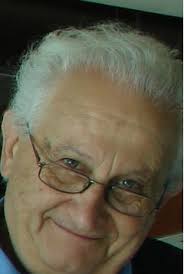 The SEFI Francesco Maffioli Award of Excellence for Developing Learning and Teaching in Engineering EducationThe SEFI Francesco Maffioli Award, launched by SEFI to commemorate its late President Prof. Francesco Maffioli (Politecnico di Milano), is given by SEFI, the European Society for Engineering Education, to individual teachers, or a team of teachers, of higher engineering education institutions members of SEFI, in recognition of open-minded development of curriculum, learning environments or tools, novel didactics, methods or systems in engineering studies.Only SEFI institutional members can nominate awardees. 
The award consists in a presentation at the SEFI Annual Conference and one free registration to attend the conference (one person, if a team) as well as a cheque of € 750.The Chair of the 2022 Francesco Maffioli Award is Prof. Emanuela Tilley, UCL London, member of SEFI Board of Directors.Nominations should be sent to Prof. Tilley, e.tilley@ucl.ac.uk, with copy to SEFI HQ, office@sefi.be, by 1 June 2022SEFI aisbl - 39, rue des Deux Eglises, 1000 Brussels, BelgiumEvaluation criteria and nomination templateEvaluation and selection will be based on the extent to which the nominee’s has contributed to the development of learning and teaching in engineering education. It is highly recommended to structure nominations along these themes:Background and underlying ideas (rationale) including National/regional/local contextSources of inspiration – e.g. existing knowledge, including references about university teaching/engineering education (Scholarship of Teaching & Learning)Applied teaching methods and grounds for choice of methodsResults and impact on students, including effects on student learning outcomesSignificance for Engineering Education elaborating on local/regional/national/international applicability, dissemination and impact.The word count of nominations should not exceed 1200 words (including an abstract of max. 200 words). Name and affiliation of the nominator and the nominee is not part of the wordcount. Please note, all information must be contained in the application, additional information such as CVs of nominees will not be considered.Logo of the nominating institutionNomination form for the 2022 SEFI Francesco Maffioli AwardNominatorName:Position:University:Country:Email:Telephone:NomineeName (lead and team name if team nomination):Position:Department:University:Country:Email:Telephone:Abstract (max 200 words):Case for Nomination (1000 words):